NATIONAL INSTITUTE FORM MEDICAL RESEARCHMUHIMBILI MEDICAL RESEARCH CENTRE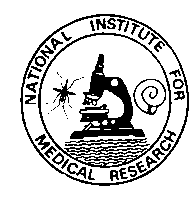 APPLICATION FORMFinancial statementIt is herewith declared that: (full name) _______________________________________________________ will participate in the course Date:  ______  /  _______  /  _____________   to       _____  /  _______  /  _______________ for GCPDate:  _____  /  _______  /  _______________ to      _____  /  _______  /  _______________ for GCLPThe undersigned agrees to be responsible for the financial obligation as outlined below:-  Payment procedure: MMRC will send you an invoice for the course fee, (if needed) upon receipt of this Financial Statement. The invoice should be paid within 30 days after receipt of it, and MMRC should have received the payment not later than 2 weeks before the start of the course. The payment can be done in cash /Cheque/wire bank transfer.  Kindly return the financial statement before: Your participation in the course is considered definitive once we have received payment on our bank account.GCLP course package (registration, stationary,  mealsFull Name:  _______________________       Date:  __________________  Signature:  _____________Name of Institution (If applicable) :  _______________Country of residence: _______________ Email address : _______________